Online Brokerage Event: Bavaria-Israel Symposium & Friends4th Bavaria-Israel Symposium: “ENERGY”May 12, 2020, 13:00-16:45 (GEZ) / 14:00-17:45 (Israel Time)Login to Main Meeting Room via https://global.gotomeeting.com/join/365166357 13:00 – 13:10 		Welcome & IntroductionStevenHagitAnna13:00 – 14:40		Pitch Presentations (max. 3 minutes/participant – in alphabetical order)14:40 – 15:00		Keynote speechSilvia Caneva, WIP Renewable Energy: How to lead a H2020-Consortium – a field report15:00 – 16:30		Parallel Working Sessions 1-316:30 – 16:45		Closing Remarks / End of Event		Main Meeting Room: https://global.gotomeeting.com/join/365166357General Information: How to join the webinar: To join the webinar, please follow the link https://global.gotomeeting.com/join/365166357. To join the different working sessions, please follow the corresponding links in the program. When you join the webinar, please press this button to open your camera: 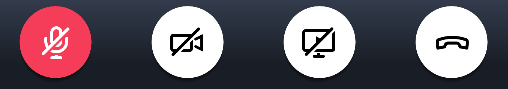 Pitch Presentation: Each participant is invited to give a pitch presentation about his/her research focus and cooperation interest. The pitch presentation should not take more than 3 minutes. How to share your screen: If you want to share your screen, please press this button which you find at the bottom of your screen: List of participants: After the webinar, you going to receive a list with the contact details of all participants (name, institution, email). If you don’t want to share your contact details, please send us a short email.If you have any further questions, please get in touch with us:Dr. des. Anna Abelmann					Dr. Hagit SchwimmerScientific Coordination Office Bavaria-Israel			Director of Life Science DepartmentBavaria Research Alliance (BayFOR)				Israel-Europe R&D Directorate (ISERD)abelmann@bayfor.org						hagit.schwimmer@iserd.org.il  Parallel WorkingSessionRoom "Tel Aviv"https://global.gotomeeting.com/join/613953373Room "Munich"https://global.gotomeeting.com/join/178189893Main Meeting Roomhttps://global.gotomeeting.com/join/365166357Session 115:00 – 15:30LC-SC3-B4E-3-2020: Upgrading smartness of existing buildings through innovations for legacy equipment (TRL=6-8) (IA)Moderator: KatrinCo-Moderator: SaritLC-SC3-RES-25-2020: International cooperation with Japan for Research and Innovation on advanced biofuels and alternative renewable fuels (TRL=3) (RIA)+LC-SC3-RES-36-2020:International cooperation with Canada on advanced biofuels and bioenergy (TRL=3-5) (RIA)Moderator: ThomasCo-Moderator HagitOpen ForumModerator: AnnaSession 215:30 – 16:00LC-SC3-CC-1-2018-2019-2020: Social Sciences and Humanities (SSH) aspects of the Clean-Energy Transition (RIA)Moderator: AnnaCo-Moderator: KatrinLC-SC3-RES-3-2020: International Cooperation with USA and/or China on alternative renewable fuels from sunlight for energy, transport and chemical storage (TRL=4-5) (RIA)Moderator: HagitCo-Moderator: Thomas Moderator: SaritSession 316:00 – 16:30(only Room A)LC-SC3-ES-12-2020: Integrated local energy systems (Energy islands): International cooperation with India (TRL=5 -8) (IA)+LC-SC3-NZE-5-2019-2020: Low carbon industrial production using CCUS (TRL=6-7) (IA)Moderator: SaritCo-Moderator: KatrinLC-SC3-ES-12-2020: Integrated local energy systems (Energy islands): International cooperation with India (TRL=5 -8) (IA)+LC-SC3-NZE-5-2019-2020: Low carbon industrial production using CCUS (TRL=6-7) (IA)Moderator: SaritCo-Moderator: KatrinModerator: Anna, Hagit, Thomas